March 20, 2022THIRD Sunday in LentSign-up schedule for proclaimers for the month of March weekends is at the back of the church.  Please sign up for a mass you will be attending.Weekday masses Weekday Masses March 22nd -25th at 9:00 a.m.Weekend Mass TimesSaturday 5:00 p.m.  (English)   Sunday 9:00 a.m. (bilingual)  11:00 a.m. (English)Reconciliation – Saturday 4:15 p.m. – 4:45 p.m. ADORATION on Friday, March 25th  9:30 – 3:00 p.m.LENTEN SCHEDULEStations of the CrossFriday evenings in Lent, 7:00 p.m.March 18th – Knight of ColumbusMath 25th – Liturgy CommitteeApril 1st – RCIAApril 8th – The RockPENITENTIAL SERVICE – TUESDAY, MARCH 22 AT 6:30 P.M.Blank Ministry Schedules for Palm Sunday and Holy Week are in a binder at the back of the church.  Please volunteer for the masses you will be attending.2022 TRIDUUM LITURGY & EASTER MASSESHOLY THURSDAY—April 14: (Incense will be used).Mass of the Lord’s Supper 7:00 pm  You are invited to visit the Blessed Sacrament until 10:00 p.m.GOOD FRIDAY—April 15: ( A DAY OF FAST AND ABSTINENCE) Celebration of the Lord’s Passion— Services at 11:00 a.m. and 3:00 p.m. HOLY SATURDAY—April 16: EASTER VIGIL—9:00 pm—(Incense will be used)(NO 5:00 p.m. Saturday Mass)  EASTER SUNDAY MASSES April 17 9:00 am Mass 11:00 am Mass (Incense will be used)Pope Francis Twitter On Friday, March 25, during the Celebration of Penance at 5pm in Saint Peter’s Basilica, I will consecrate Russia and Ukraine to the Immaculate Heart of Mary. God entrusts the task of saving humanity from the flood to the eldest of all, the “righteous” Noah. In his care for life in all its forms, Noah obeys God’s command, repeating the tender and generous gesture of creation.Mass IntentionsSaturday, March 19th– †Dr. Ron BreaultSunday, March 20th  (9:00 a.m.) – SI Marcel HétuTuesday, March 22nd – SI Pray for the people of UkraineThursday, March 24th – †Yolande Gonzales MacasaetFriday, March 25th – SI Patricia DrewSaturday, March 26th – †Adrien & Jeanne BerubeSunday, March 27th – SI Mike CollinsSaturday, April 2nd – SI Madeleine Berube† = Repose of the Soul   SI = Special IntentionPlease pray for the people of Ukraine as they suffer an unprovoked and unjustified attack by Russian military forces.Scent Free Makes Sense We would like the parish to be sensitive to folks with allergies and refrain from wearing perfume and aftershave at Mass. Thank you in advance for your consideration.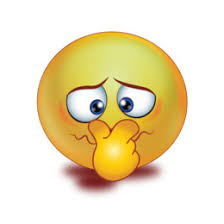 Check out our website and check it regularly! www.saintvitalparish.com Knights of Columbus Pancake Breakfast Returns!All parishioners and their families are welcome to the church basement after the 9:00 a.m. and 11:00 a.m. Masses on Sunday, March 20.  Please help celebrate our Parish community by once again supporting the K of C Pancake Breakfast!K of C Food Drive
The Knights of Columbus will hold its monthly food drive in support of the Leduc Food Bank the weekend of March 26/27.  Please drop your donation in the bin in the Church vestibule. Thanks to all the Parishioners who have been supporting this effort over the months.  The needy of Leduc County thank you as well.Silver Rose Prayer ServiceIn honour of Our Lady of Guadalupe, hosted by Our Lady of the Hill Knights of Columbus.The Knights of Columbus in Monterrey, Mexico have organized a journey of silver roses, each travelling from eight different starting points in North America, over a nine-month period, all arriving at the Basilica of Our Lady of Guadalupe in Monterrey, Mexico on December 12 – the Feast of Our Lady of Guadalupe. Five routes begin in Canada, with one of them originating in Alberta. We are blessed to have the silver rose visit us in St. Vital Parish on Wednesday, March 23 at 7:00 p.m.Our Lady of the Hill Knights of Columbus will be selling Sobey and No Frills gift cards after all masses on the weekend.  Baptism Preparation CourseAre you expecting a child in the near future? Consider taking Baptism Preparation now while you are waiting for the birth of your son or daughter. The classes are for parents and sponsors (godparents). Attending now eliminates the need to find baby-sitters, rearrange feeding schedules etc. plus it adds to the joyful anticipation of your new arrival. Parents wishing to register for the next courses which will be held on Monday, May 9th at 7:00 pm please call the parish office.The church will be open every Wednesday evening from 8 - 9 PM for anyone to come spend an hour in prayer, the Blessed Sacrament is not exposed during this time. The evening opens with a group rosary, followed by private prayer for the remainder of the time. A wonderful opportunity to pray in unison, with a special focus on all marriages, all children and all families. All are welcome!ARCHDIOCESE PLEDGES SUPPORT FOR UKRAINIAN PEOPLE Dear Brother and Sisters in Christ, I am sharing this information with you on behalf of The Ukrainian Catholic Eparchy of Edmonton, and in prayerful support for the Ukrainian people. The Ukrainian Catholic Church in Canada has partnered with the Canadian branch of the Papal charity, The Catholic Near East Welfare Association (CNEWA), to provide immediate humanitarian support for the people of Ukraine. Donations to CNEWA will help equip local Caritas centres to assist struggling families, including those who are displaced and in desperate need for food, shelter, medical attention, and more. Please pray. Stay informed. And if you are able, please consider donating. Online: http://eeparchy.com/donate and select “Aid to Humanitarian Crisis” or Mail: The Ukrainian Catholic Eparchy of Edmonton, 9645 -108 Avenue NW, Edmonton, Alberta, T5H 1A3. Payable to: Eparchy of Edmonton Memo Line: Aid to Humanitarian Crisis Let us pray for peace in Ukraine. God bless, On behalf of Archbishop Richard Smith and Bishop David Motiuk, Rev. Jim Corrigan, Vicar General Livestreamed Sunday Mass We invite the faithful to join celebrations of the Mass ‘virtually,’ via video livestreaming from St. Joseph’s Basilica with Archbishop Smith. Sunday Mass at the Basilica is livestreamed at 10:30 a.m. each week. Find it on: YouTube at: youtube.com/channel/UCtU5UvOSyT2ZK5PivdhojSw, or on Facebook at: facebook.com/yegbasilica/live, or on Telus Optik TV: Channel 877HEALING AND HOPE MASSPlease join us for our Healing and Hope Mass at Our Lady of Perpetual Help Parish (13 Brower Drive, Sherwood Park, AB) on Tuesday March 29, 2022 at 6:15 pm. This Mass is held for families and friends suffering the loss of loved ones from suicide, assisted suicide, drug overdose, and death under traumatic circumstances. You are invited to write your loved one’s name on a card and place it on the Remembrance tree in the foyer of the church. “With a profound sigh… Jesus wept.” … and the Jews said, “See how much He loved Him.” (John 11:34-37) (The New Jerusalem Bible - 1885 Doubleday) Our Lady of Perpetual Help Parish - 780.467.5470Stewardship Corner 3rd Sunday of Lent Weekend of March 19/20, 2022 In today’s Gospel Jesus offers His parable about last chances. The fig tree will have one last chance to bear fruit before it is cut down and destroyed. Good stewards realize that, like the fig tree, they are endowed with God-given gifts that are meant to “bear fruit” for God and neighbor. God has legitimate expectations of them. They also realize they do not know how much time they have left before the gardener returns for an accounting of their fruitfulness. How are we using our God given gifts? How might we use our gifts to bear more fruit? The answer requires some urgency.Please join the Saint Vital Catholic Women’s League as we partner with Mother d'Youville School’s Social Justice Program this Lent.  MDY, through Chalice Canada, has a sister school, Pangawe Primary in Tanzania which is in desperate need of funds so each of the over 790+ students may havetheir own desk & chair. 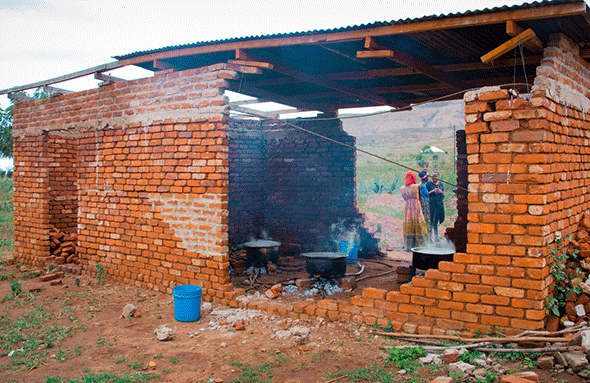 How can you help?Pray for both Pangawe Primary and MDY schools. Collect your change/financial contribution in the bottles.Return your bottle and donation to the church after Easter.Have questions, please contact Teresa at teresa.ruzycki@starcatholic.ab.caTo learn more go Sister SchoolThank you so much for your support and help, God bless ~ Saint Vital CWLStar of the North Retreat Centre, www.starofthenorth.ca, 780-459-5511

Lenten Art Exhibit Drop into Star of the North during office hours (M-F 8:30 am to 4:00 pm) for a self-guided prayer walk through Kisemanito Pakitinasuwin - The Creator’s Sacrifice. This powerful set of 17 large prints by late Cree artist Ovide Bighetty depict the passion of Jesus Christ and are arranged in a contemplative "stations of the cross"–style. starofthenorth.ca/creators-sacrifice

Healing the Healers: Understanding Spiritual Suffering is an internationally acclaimed 2-day, online workshop facilitated by Sacred Art of Living Centre for Spiritual Formation. March 18 & 19 from 9:00 am to 4:30 pm (MT). Cost: $300. starofthenorth.ca/healing-1

Aurora Living: Formation Through Word & Creation. Our upcoming spring module is Leadership: Empowered for Service and will feature contributions from Ron Rolheiser, Joan Chittister, Dr. Ray Aldred, Becky Bonham, Cheryl Whiskeyjack and others. Opening retreat: April 1-3, 2022. www.starofthenorth.ca/leadershipSeasons of Our Lives Retreat with Debbie Doornbos. Explore our own life’s seasons more deeply, to notice how each season can enrich us, challenge us, and help us draw closer to the God. A weekend retreat March 25-27. Cost: Online $90; Commuter $180; Live-in; $250. www.starofthenorth.ca/seasonsA PRAYER FOR LENTEN GRACELoving God,During the sacred season of Lent,Bring me closer to you.Prepare a place in my home and heartFor silence and solitude,So that I may re-discover the grace of a prayer-full life.Help me to fast from those things,That threaten the well-being of body and soulAnd remind me of the grace of simplicity.Enlarge my heart so that I give to those in need,And in doing do,Rediscover the grace of gratitude and generosity.May this season be a grace-filled timeTo rekindle my love for and faith in you.Amen